“Breakup” Letter Downloadable TemplateDear [Client],I’m writing this letter with unfortunate news regarding our professional relationship.I feel that I will no longer be able to represent you to the best of my ability because of[add reasons for firing your client here].Due to these reasons, I think it would be best if we parted ways. To [continue your search/ sell your home], I would like to recommend working with [name] from [company], who will be able to assist you with all of your real estate needs.Before we move on, I will complete the following:[Add list of items to close out before officially ending the relationship]I appreciate your understanding and wish you the best of luck in the future! Sincerely,[Your name]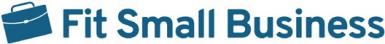 